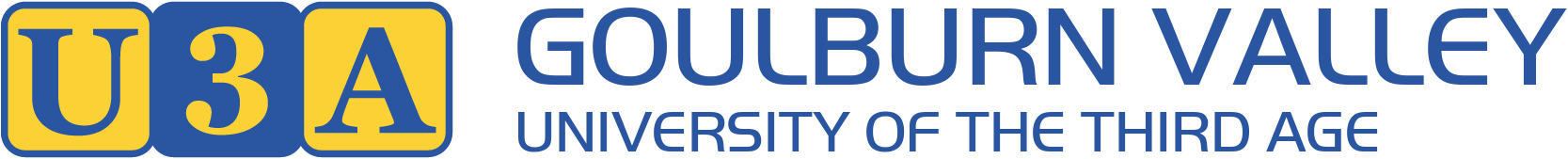 APPLICATION FOR MEMBERSHIP 2022Please complete a form for each person seeking membershipBefore filling in this Application Form please read the following and sign to show your consentInsurance – GVU3A Inc. currently only has cover for Public Liability, Fire, General Burglary & Limited Personal Accident for Volunteer Workers. Personal accident cover for volunteers is only applicable when on duty. Members should note that they are NOT covered for Personal Accident. Their recourse should be through Medicare and/or Private Health.Privacy - GVU3A Inc. complies with national and state privacy regimes. A copy of its Privacy Statement may be obtained from the Secretary or viewed on the webpage, but members agree that their names, addresses, telephone numbers, and email addresses may be circulated to other members.Rules – members agree to abide by the rules of the GVU3A Inc.SIGNED:  _________________________________________________________   Date: ________________________Please complete the following information:The membership fee is $60.00 for each member for a calendar year.Payment may be made by eitherInternet Banking Transfer using the following references      Account Name: GVU3A Inc.                                                                                     BSB 633000:  Account Number 127742898, and the Name of the member making the transferPosting a cheque made payable to Goulburn Valley U3A Inc.  and addressed to The Treasurer      GVU3A Inc, PO Box 14, Shepparton VIC, 3632Lodging a cheque or cash in an envelope with the Treasurer at a GVU3A meeting Lodging a cheque or cash in an envelope in the secure box at the GVU3A Hall (near the office). Given NameFamily NameAddressPostcodeTelephone NoYear of BirthEmail AddressFully Vaccinated	Yes			No	Yes			No	Yes			No	Yes			No	Yes			No